Услуги лицензирование, аккредитации в электронном виде Перейти по ссылке https://akndpp.obrnadzor.gov.ru/Default Пройти авторизацию через учетную запись в ЕСИА (зарегистрированную на руководителя образовательной организации либо на сотрудника, прикрепленного к данной образовательной организации на портале госуслуг) как показано на рисунках  1, 2, 3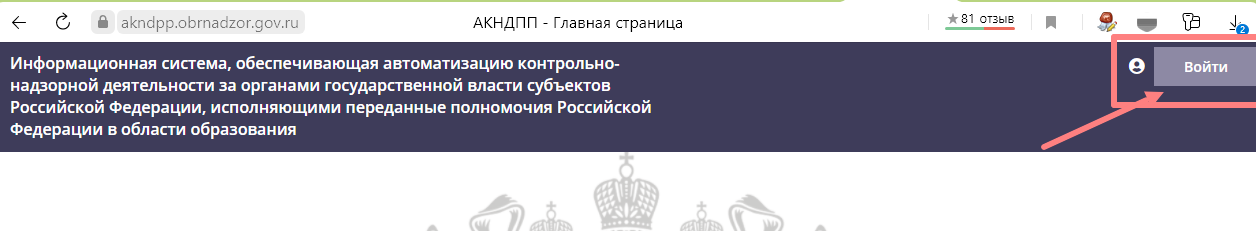 (рис.1)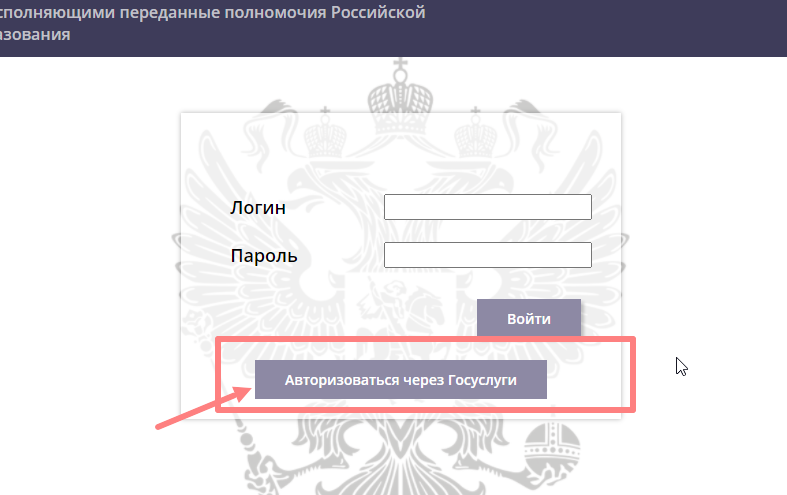 	(рис. 2)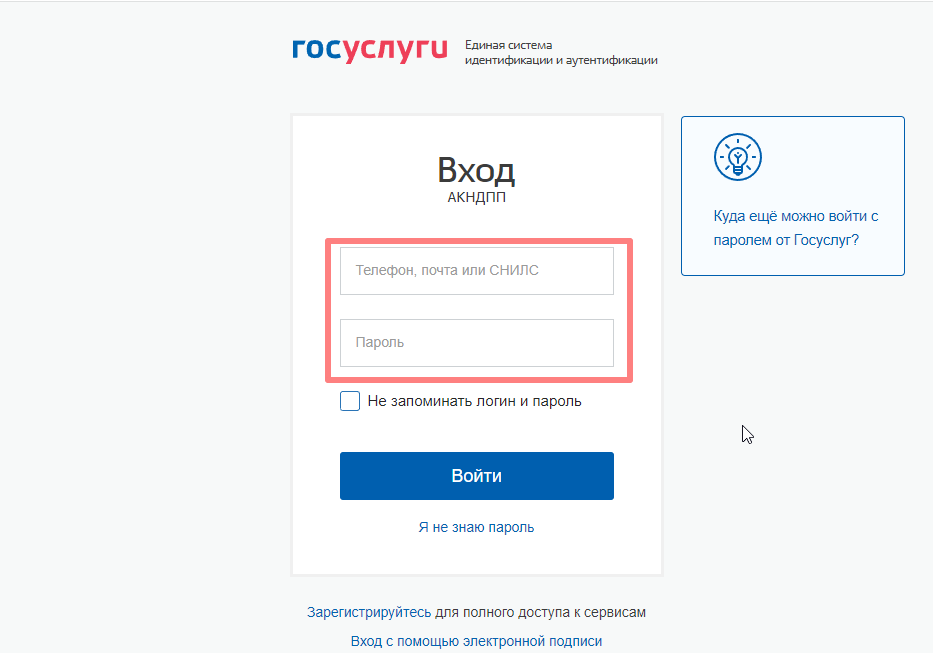 (рис. 3)Выбрать требуемую услугу (рис.  4)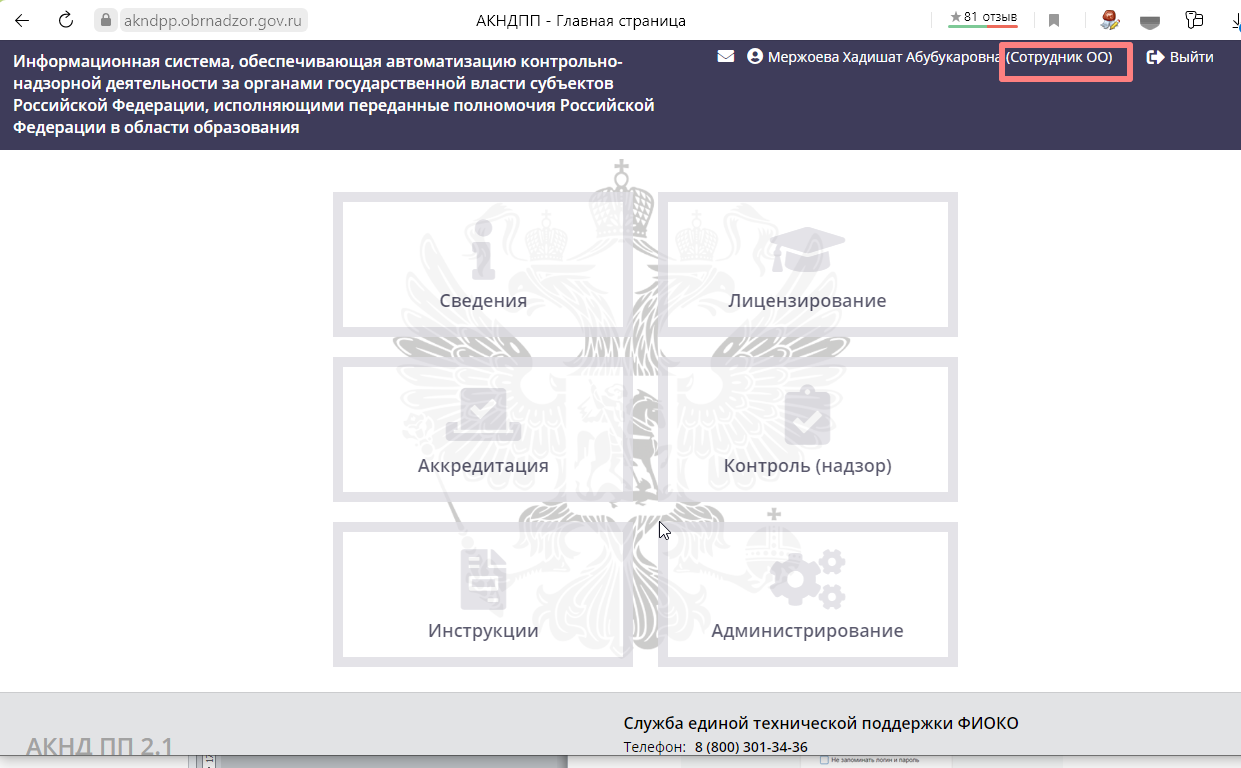 	(рис. 4)